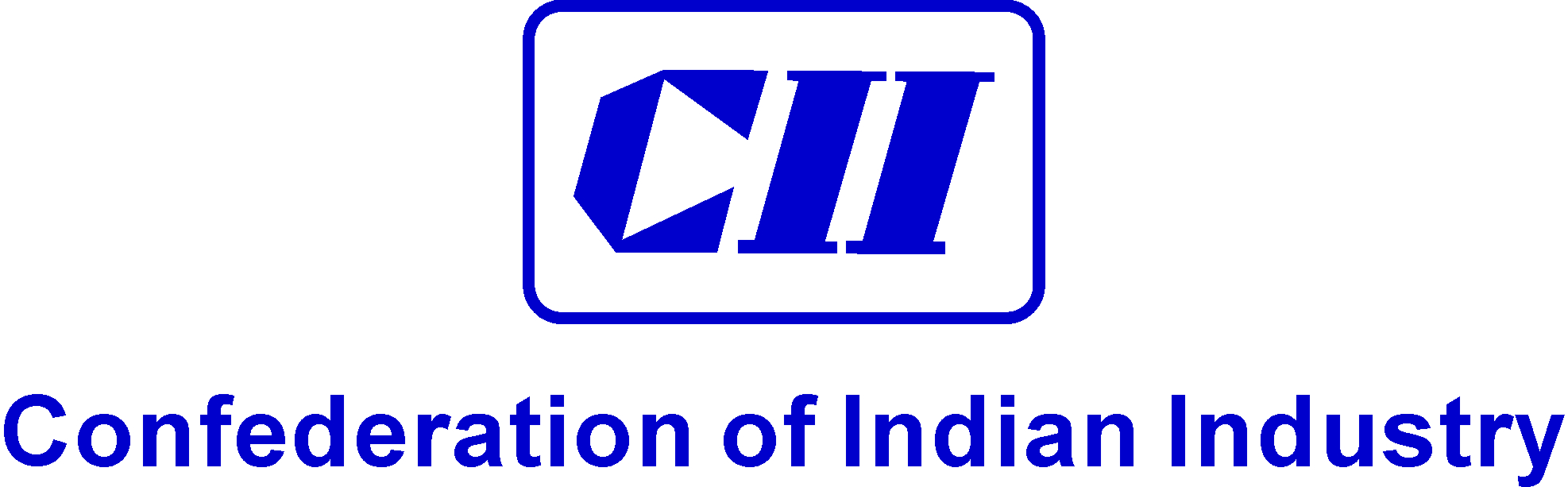 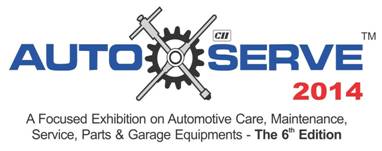 Conference on Reinventing After Market Services through Innovation14 November, 2014 at Chennai Trade Centre, Chennai, India0900 Hrs 		Registration  1000 Hrs - 1115 Hrs 		                   Inaugural Session1000 Hrs	Welcome & Theme Address		Mr R DineshChairman, Auto Serve 2014 &Joint Managing Director                T V Sundram Iyengar & Sons Ltd
1010 Hrs	Special Address			Mr Sumit SawhneyCountry CEO and Managing DirectorRenault Operations - India 1020 Hrs	Special Address			Mr Sudhir RaoChairman & Managing DirectorSkoda Auto India Pvt Ltd1030 Hrs	Special Address			Mr C V Sankar, I.A.SPrincipal Secretary to GovernmentIndustries DepartmentGovernment of Tamil Nadu1040 Hrs	Special Address 			Mr Navas Meeran						Chairman – CII Southern Region & Managing DirectorEastern Condiments Pvt Ltd  1050 Hrs	Inaugural Address by 			Mr P Thangamani‘Chief Guest’			            Minister for IndustriesGovernment of Tamil Nadu1105 Hrs	Vote of Thanks 			 Mr R Dinesh1115 Hrs                         Inauguration of ‘Auto Serve 2014 Exhibition’ 1115 Hrs – 1130 Hrs Tea / Coffee Break1130 Hrs - 1300 Hrs       Panel Discussion on “After Sales at Cross Roads”As one of the most mature industries contributing to the national economy, the automotive aftermarket is clearly at a juncture amidst various thrust factors like consolidation of businesses, evolving market structures, spiking oil and raw material costs, reducing margins, changing consumer preferences etc. The session shall address on the multiple perspectives of aftermarket including parts, service, sales, third party etc and attempts to address the disruption happening in the automotive value chain (with special focus on after sales).1130 Hrs – 1140 Hrs	Context Setting by 			Mr Ashwin Jacob Session Chairman 	 		Partner						KPMGPanelist				Mr S ParthasarathyChief Executive Officer Rane (Madras) Ltd Panelist				Mr Y V S Vijayakumar Chief Executive Officer Mahindra First Choice ServicesPanelist 				Mr Dipankar Acharya Regional Chief Executive - North & West IndiaRoyal Sundaram Alliance Insurance Company LtdPanelist 				Mr Ravi Chawla Managing Director Gulf Oil Lubricants India LtdPanelist 				Mr K Ramakrishnan Executive DirectorSpark Capital Advisors (India) Pvt LtdPanelist 				Mr S Ramachandran Chief Executive Officer Speed-A-Way Pvt Ltd 1210 Hrs		Discussion1250 Hrs 		Session Wrap-Up			Mr Ashwin Jacob 1300 Hrs – 1400 Hrs	Networking Lunch 1400 Hrs – 1500 Hrs	Session 1: Driving Efficiency for Greater Profitability & SafetyGoing forward amidst challenges and opportunities, the aftermarket is gaining importance in various markets around the world. In contrast to the manufacturing, after sales have to focus more on increasing the profitability of the operations. For maximum returns on the investment, companies must understand what motivates and drives the customer. While consumer behavior may be affecting aftermarket revenues, vehicle and overall safety is a primary concern, outweighing any monetary consideration. The safety implications of the growing number of vehicles on the road are an enormous concern. 1400 Hrs	Opening Remarks & Address by	Mr B Venkat Subramaniam		Session Chairman			Senior Vice President – AftermarketAshok Leyland Ltd1410 Hrs	Address  				Mr Rajiv SanghviExecutive DirectorAutomotive Manufacturers Pvt Ltd 1420 Hrs	Address				Mr Joseph Alexis                                                                                    Head – After Sales Audi India  1430 Hrs	Address				Mr Sridhar Venkiteswaran Executive Director Avalon Consulting1440 Hrs	Discussion1455 Hrs 	Session Wrap-Up			Mr Venkat Subramaniam1500 Hrs – 1515 Hrs	Tea / Coffee Break 1515 Hrs – 1615 Hrs	Session 2: Reinventing Aftermarket through New Business ModelsGiven the fact that the aftermarket business creates attractive revenues and margins, aftermarket activities are on the management agenda in both established and emerging markets. It is in the interest of the stakeholders to understand the emerging segments and sub-segments in the aftermarket and how to operate more intelligently. In views of experts around the world, business models play a major role in the aftermarket business and companies have to realign the business / investment models to these emerging segments for greater benefits. 1515 Hrs	Opening Remarks & Address	by        Mr Srinivasa RaghavanSession Chairman	CEO & Global PresidentT V Sundram Iyengar & Sons Ltd1525 Hrs	Address 				Mr Y V S Vijayakumar Chief Executive Officer Mahindra First Choice Services1535 Hrs	Address 				Mr Abhijit Kallianpur Senior General Manager - Automotive Service Solutions Business UnitBosch Ltd1545 Hrs	Address 				Mr R MananathanChairman Manatec Electronics Pvt Ltd1555 Hrs	Discussion1610 Hrs 	Session Wrap-Up			Mr Srinivasa Raghavan1615 Hrs	Session changeover1615 Hrs – 1715 Hrs	Session 3: Technology Enabled Business Transformation for                                            Greater Customer Centricity Increased use of electronics / IT and the ever increasing electronic complexity has sophisticated the modern vehicles for the consumers. On the other end, technological implementation in the aftermarket is gradually picking up. Excelling in the technology rich environment is a huge challenge and the session will discuss on the ways that businesses of all sizes can connect across the digital ecosystems. 1615 Hrs	Opening Remarks			Mr Venkatesh Natarajan By Session Chairman	Vice President – Information TechnologyAshok Leyland Ltd1625 Hrs 	Address				Mr S Swaminathan Co-founder & CEO Hansa Cequity Pvt Ltd1635 Hrs	Address				Mr Rajnesh Kumar Senior Director – Customer Operations Entercoms1645 Hrs	Address				Mr Vignesh KumarGeneral Manager - ServiceT V Sundram Iyengar & Sons Ltd 1655 Hrs	Discussions1710 Hrs	Session Wrap-Up			Mr Venkatesh Natarajan 1715 Hrs   Conference Conclude